Publicado en Málaga 29003 el 20/02/2017 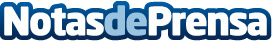 FEDAMA informa a sus asociados sobre las declaraciones de residuos y nuevo libro telemático de residuosFEDAMA Informa a sus asociados sobre la importancia y obligación de presentar las Declaraciones e informes anuales en materia de residuos tóxicos y peligrosos, así como el nuevo libro telemático de residuos y la finalización del régimen transitorio en el impuesto de gases fluoradosDatos de contacto:Francisca Jesus651869845Nota de prensa publicada en: https://www.notasdeprensa.es/fedama-informa-a-sus-asociados-sobre-las Categorias: Automovilismo Andalucia Recursos humanos Industria Automotriz Otras Industrias http://www.notasdeprensa.es